Föräldrainformation Skogsteknik VT 2024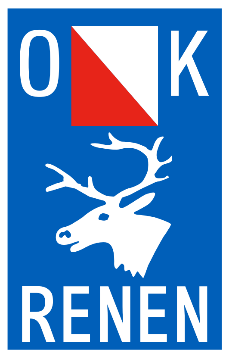 Medlemsavgifter 2024Enskild medlem: 500 kr/år. Familj (vuxna, och barn t.o.m. 20 år): 1450kr/årArbetsinsatserEn förutsättning för at föreningen ska kunna bedriva verksamhet är att föreningens medlemmar (för barn, ungdomar och juniorer avses även deras föräldrar) engagerar sig i föreningens verksamheter vid en eller flera tillfällen per år. För aktiva i föreningen är följande obligatoriskt; Krattning och städning av bostadsområde (Tuna) 20 maj Funktionär i samband med OK Renens tävlingar (just nu håller vi i föreningen på att styra upp alla funktionärsuppdrag – återkommer).Träningar och infospridning via laget.seVi har gjort ett träningsschema som sträcker sig över våren. Det är utskickat och finns även på laget.se på Skogstekniks sida (LÄNK). Ev. justering och detaljer framgår av respektive aktivitet via laget.se. All information om träningar och andra aktiviteter läggs upp på laget.se.Vi kommer också att kalla barnen till varje träning/tävling, svara ja eller nej (orsak behöver ej anges) någon dag innan så att vi bland annat vet hur många kartor vi behöver skriva ut inför varje träning. Om vi behöver ändra informationen i redan kallad träning så gör vi ett utskick om det då uppdateringar i aktivitetsinfo inte skickas ut som en notis. Ibland lägger vi även upp nyheter på Skogstekniks sida på laget.se. Ni får (förhoppningsvis) även info/notis om nyheter som läggs upp på föreningssidan på laget.se.För att barnen ska få rätt förutsättningar att lära sig orientering och för att vi ska kunna hålla ihop gruppen bra så ska barnen delta på minst en träning i vecka. Om man måste välja så välj den träning som vi fokuserar på orienteringstekniken.Inom orienteringssporten så är även tävling = träning. Om barnen ska fortsätta att utvecklas inom orientering så är det viktigt att man kommer ut på tävling. På tävling är den en kontext som vi inte kommer att uppnå på alla träningar.För er som inte varit på tävling är  kom med. Vi hjälper till om hur man ska göra mm. Behöver barnet skjuts till tävling ordnar vi det.Vi uppdaterar vår kalender i Skogsteknik via laget.se. Där ligger även träningar inlagda som vi inte har kallat till än.TävlingarStartavgifter, med undantag för O-ringen i Oskarshamn, betalas helt av klubben för barn och ungdomar, vuxna har reducerad avgift med 50% och faktureras i efterhand. All anmälan ser via Eventor. Skapa en användar där om du inte har. Om man inte har inlogg så väljer man ”Jag loggar in med mitt personliga Eventor-användarnamn och lösenord” och väljer ”jag har glömt inloggningsuppgifterna”. Om ni inte lyckas så skicka ett mail till ungdomsansvarig@okrenen.se så får ni hjälp.Läger (är roligt på riktigt!)I Kristihimmelsfärdshelgen är det Norrläger i Skellefteå. Sista anmälan är 1/5. Info utskickad sedan tidigare om det men här är Info1 och Info2.NOF-lägret (som Norrbottens orienteringsförbund arrangerar) 29/6-1/7, i år på Seskarö, brukar vara riktigt kul. Ingen anmälan är ute än – vi återkommer med det.Daladubbeln ligger iofs på hösten men redan nu bör barnen fundera på om de vill följa med till Dalarna 18-20/10. Det är både sprint, stafett och patrull. Med utklädnad! En riktigt rolig tävlingshelg som avslutar sommarsäsongen.UtrustningPassande kläder för orientering skiljer sig inte så mycket från andra utomhusidrotter sommartid (”oömma”). Skogsteknik börjar nu lämna stigen mer och mer vilket gör att skorna nu bör bytas ut mot orienteringsskor. Byxorna ska alltid vara långa då det är ett krav inom orienteringssporten. Via OK Renen Träningskläder och skor köpes/säljes | Facebook kan man hitta begagnade kläder som medlemmarna lägger ut En enklare klädloppis kommer att hållas i samband med träningen den 8/5 på Hägnan-området. Läs mer här: Klädloppis 8/5 | OK Renen (laget.se).Plastficka och kompass tas med till alla träningar som vi har orienteringsfokus på.På alla tävlingar används elektronisk stämpling. ”Stämpel-pinne” kan lånas/hyras via klubben och ingår i startavgiften. Vi förordar dock att man köper en egen SI-pinne. Det finns flera varianter, dethär är ingångsvarianten: SI-Card 8 Färg Blå (sportident.se) och duger gott.Vi tipsar om att använda en träningsklocka med GPS. Ett otroligt verktyg som har gjort tränings- och tävlingsanalysen riktigt rolig. På alla tävlingar används Livelox – ett analysprogram för orientering. Vi ska även få till det på några träningar hade vi tänkt.ÖvrigtOK Renen är en förening som bedriver träning, tävling och arrangemang året om. På vintern har vi träningar/tävlingar i Skidorientering och tävlingar även i skidor (Renrajden). Det gör att vi har verksamhet året om – och att det behövs funktionärer året om till tävlingar mm. Använd gärna gästboken på Skogstekniks sida om ni funderar något och vill sprida till alla. Eller ställa en fråga./Från ledarnaMarcus Broström, Daniel Granlund, Erik Levén och Ellinor Bergman(våra kontaktuppgifter finns på Skogstekniks sida på laget.se, LÄNK)